15.06.2020 – kl. VIII – matematyka - lekcja zrealizowana online (discord) Przerabiamy lekcję – Powtórzenie i utrwalenie  - wzory, zależności, własności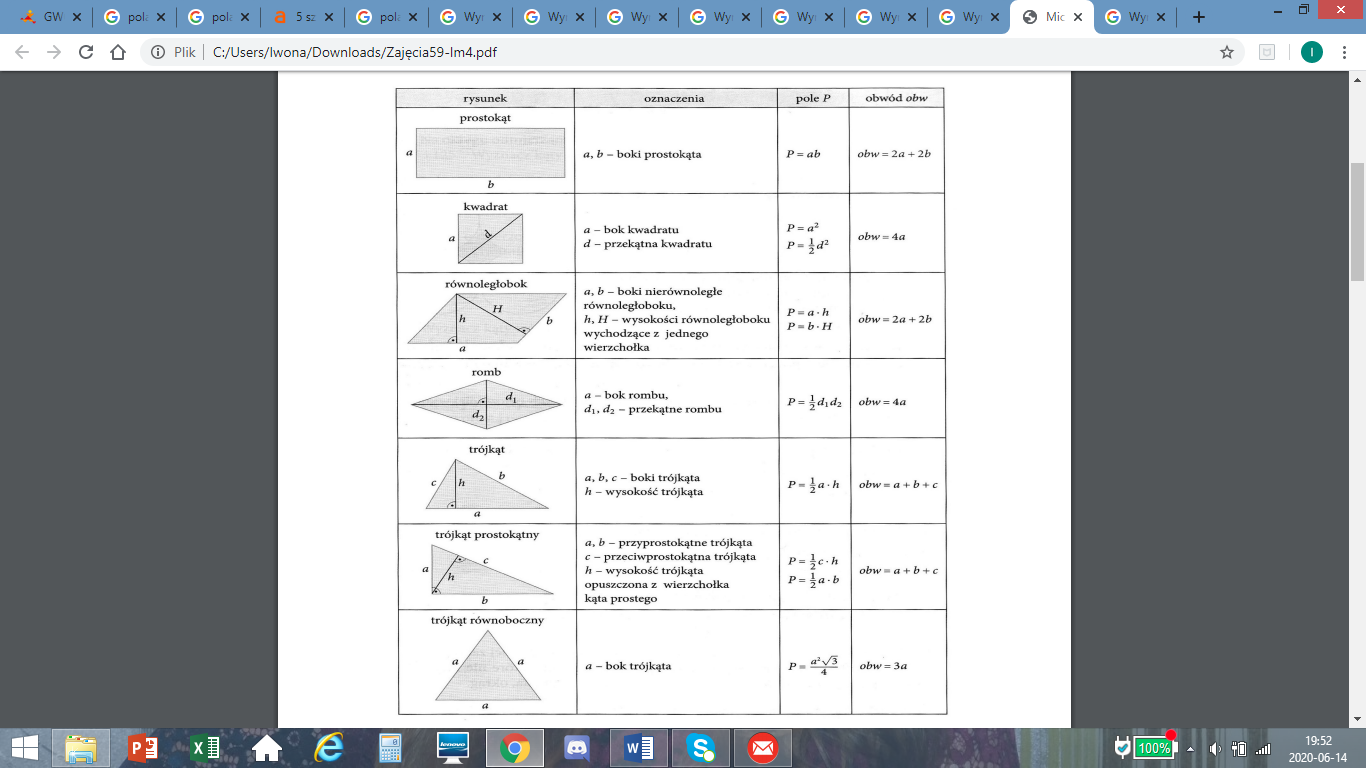 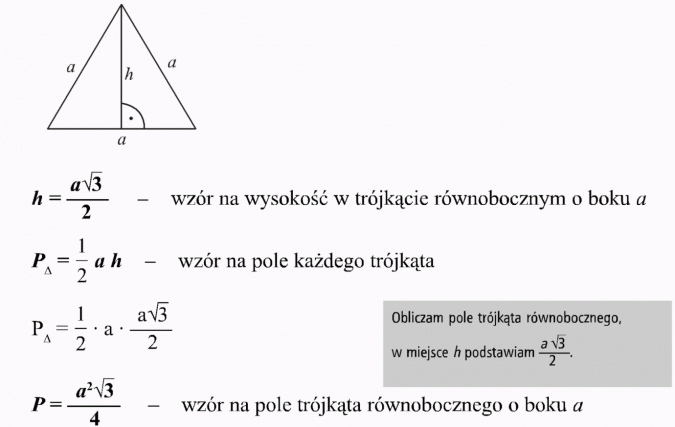 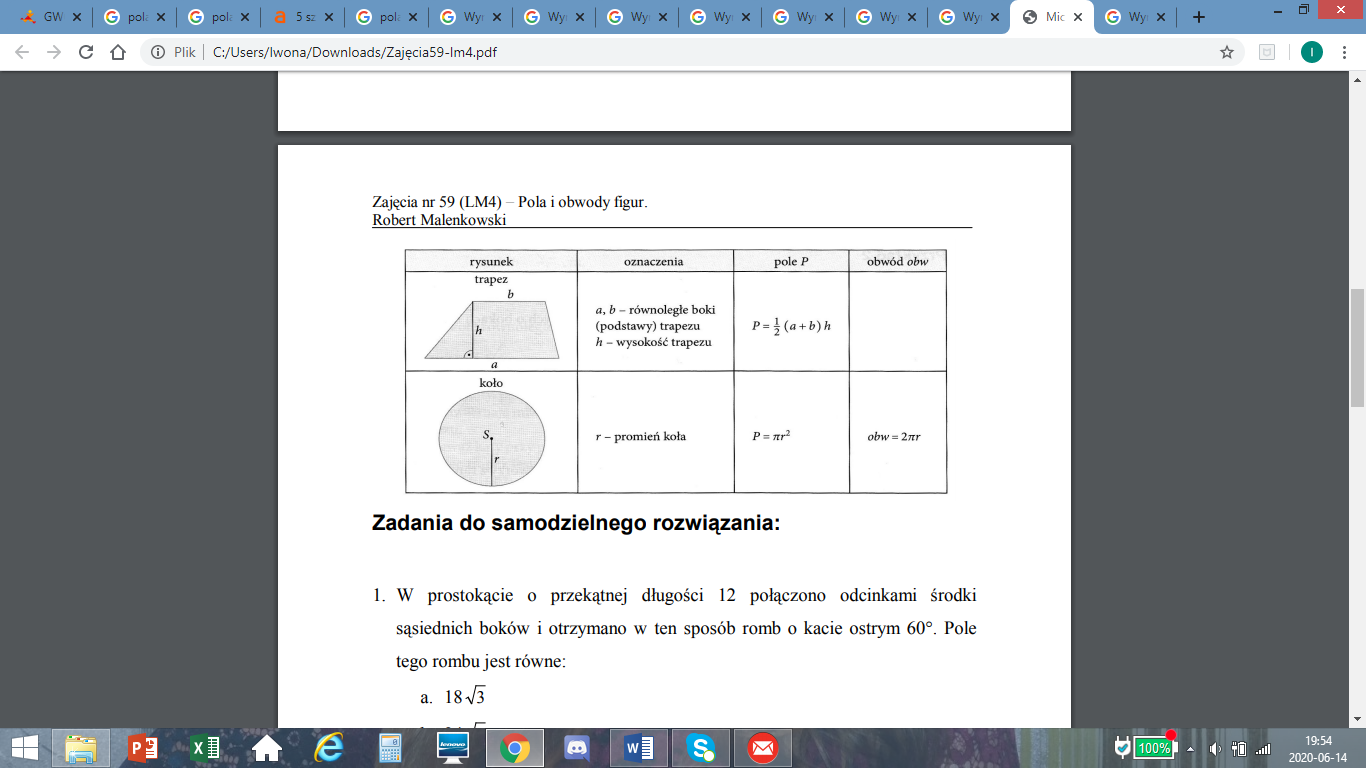 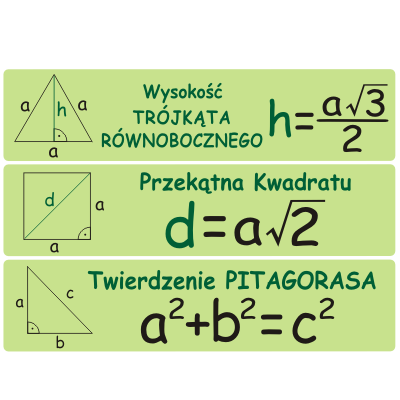 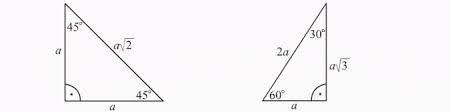 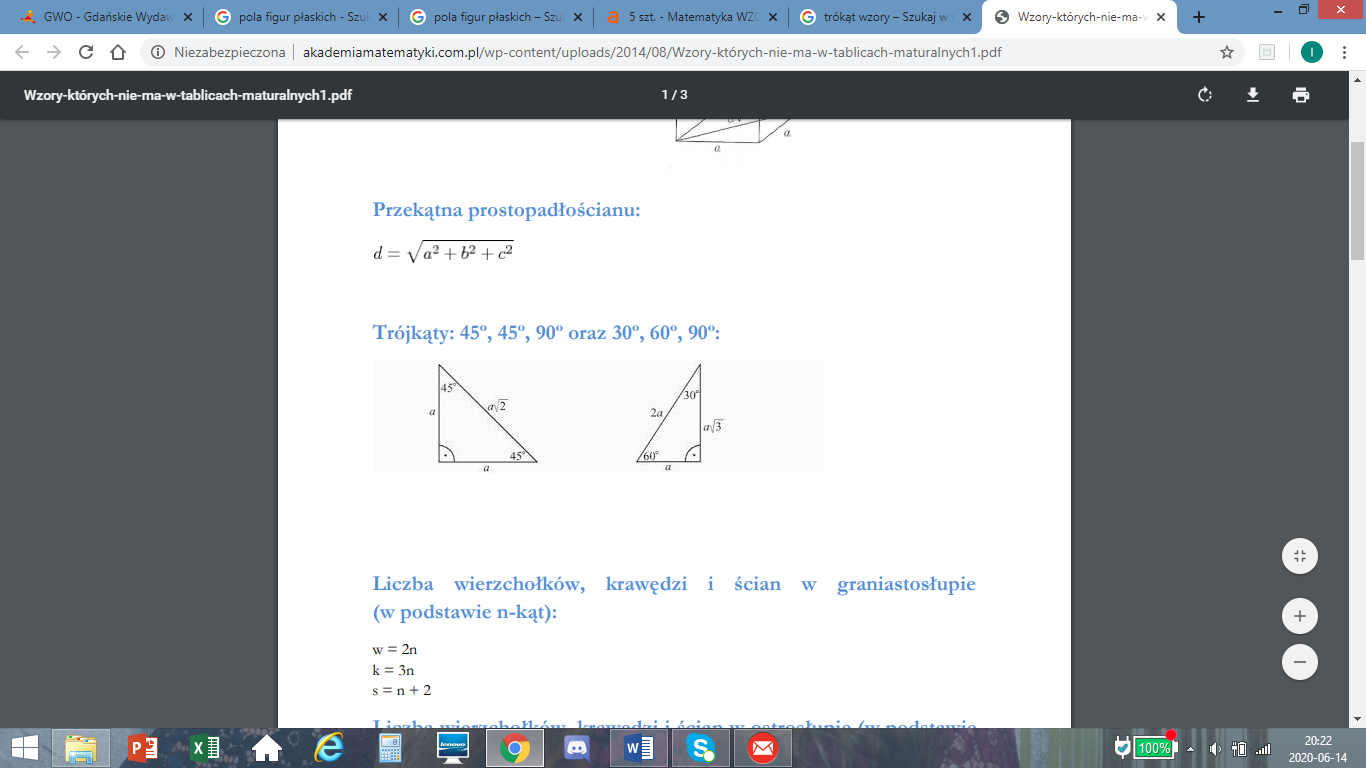 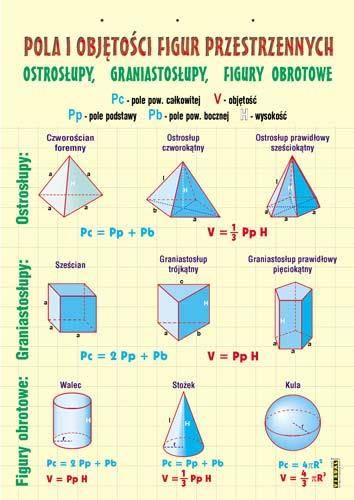 